VLÁDA SLOVENSKEJ REPUBLIKY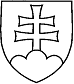 UZNESENIE VLÁDY SLOVENSKEJ REPUBLIKYč. 188zo 16. mája 2012 k návrhu účasti delegácie SR na 101. zasadnutí Generálnej konferencie Medzinárodnej organizácie práce v Ženeve30. mája až 15. júna 2012VládaA.          súhlasí A.1.               s účasťou delegácie SR na 101. zasadnutí Generálnej konferencie Medzinárodnej organizácie práce v Ženeve 30. mája až 15. júna 2012 (ďalej len „konferencia“) v trojstrannom zložení, A.2.               s návrhom zloženia delegácie SR za vládu SR a s postupom delegácie SR na konferencii, A.3.               s návrhom stanoviska vlády k programu a navrhovaným záverom konferencie, A.4.               s účasťou ministra práce, sociálnych vecí a rodiny na konferencii; B.           vymenúva B.1.               delegáciu SR za vládu SR v zložení 2 delegáti a 5 poradcovia: Branislava Ondruša 
štátneho tajomníka Ministerstva práce, sociálnych vecí a rodiny SR za delegátaFedora Rosochu 
veľvyslanca Stálej misie SR pri OSN a ostatných medzinárodných organizáciách v Ženeve za delegátaSoňu Budayovú 
radkyňu Stálej misie SR pri OSN a ostatných medzinárodných organizáciách v Ženeve, majúcu vo svojej pracovnej náplni aj problematiku Medzinárodnej organizácie práce a tajomníčku delegácie SR podľa článku 2 odseku 3 písm. g) Rokovacieho poriadku konferencie za poradkyňu k druhému bodu programu konferencieBorisa Vavra 
hlavného štátneho radcu odboru zahraničných vzťahov a protokolu Ministerstva práce, sociálnych vecí a rodiny SR za poradcu k tretiemu bodu programu konferencie a náhradníka delegátaMáriu Nádaždyovú 
generálnu riaditeľku sekcie sociálnej a rodinnej politiky Ministerstva práce, sociálnych vecí a rodiny SR za poradkyňu k štvrtému bodu programu konferencie a náhradníčku delegátaDanicu Lehotskú 
generálnu riaditeľku sekcie práce Ministerstva práce, sociálnych vecí a rodiny SR za poradkyňu k piatemu bodu programu konferencieJozefa Tomana 
riaditeľa odboru pracovných vzťahov Ministerstva práce, sociálnych vecí a rodiny SR za poradcu k šiestemu bodu programu konferencie a náhradníka delegáta,B.2.               časť delegácie SR za zamestnávateľov na základe nominácie členov delegácie SR zo strany Republikovej únie zamestnávateľov a Asociácie zamestnávateľských zväzov a združení SR v zložení 1 delegát a 3 poradcovia: Daniela Hrdinu 
experta na zahraničné vzťahy, Asociácia zamestnávateľských zväzov a združení SR za delegátaPetra Molnára 
výkonného sekretára, Republiková únia zamestnávateľov za náhradníka delegáta a poradcu určeného k šiestemu bodu programu konferencieMagdalénu Zacharovú 
experta na zahraničné vzťahy, Asociácia zamestnávateľských zväzov a združení SR za poradkyňu určenú k štvrtému bodu programu konferencieAndreja Beňu 
experta pre právo a legislatívu, Republiková únia zamestnávateľov za poradcu k tretiemu bodu programu konferencie,B.3.               časť delegácie SR za zamestnancov (pracovníkov) na základe nominácie členov delegácie SR zo strany Konfederácie odborových zväzov SR v zložení 1 delegát a 3 poradcovia: Vladimíra Mojša 
viceprezidenta Konfederácie odborových zväzov SRza delegátaErika Macáka 
poradcu pre medzinárodné otázky Konfederácie odborových zväzov SR za náhradníka delegáta a za poradcu k tretiemu bodu programu konferencieMoniku Benedekovú 
expertku odborového zväzu KOVO za poradkyňu k štvrtému bodu programu konferencieEriku Bršelovú 
expertku Konfederácie odborových zväzov SR za poradkyňu k piatemu bodu programu konferencie; C.          ukladá členom vládnej časti delegácie SR C.1.               zabezpečiť, aby schválený postup delegácie SR a schválené stanovisko vlády k programu a záverom konferencie slúžili ako záväzná inštrukcia, ministrovi práce, sociálnych vecí a rodiny  C.2.               vystaviť a zaslať poverovacie listiny členov delegácie SR na konferenciu                                                 do 15. mája 2012  C.3.               predložiť na rokovanie vlády informáciu o priebehu a výsledkoch konferencie                                                 do 30. novembra 2012 D.          berie na vedomie, žeD.1.               cestovné výdavky a výdavky spojené s pobytom na konferencii delegácie SR sa uhradia z rozpočtových prostriedkov Ministerstva práce, sociálnych vecí a rodiny SR. Vykoná:              minister práce, sociálnych vecí a rodiny Na vedomie:              prezident Konfederácie odborových zväzov SR prezident Republikovej únie zamestnávateľovprezident Asociácie zamestnávateľských zväzov a združení SR Uznesenie vlády SR číslo 188/2012                            strana 2Číslo materiálu:16211/2012Predkladateľ:minister práce, sociálnych vecí a rodiny